МБОУДО ЦППМСП «Семья» г. Уфы450037, Республика Башкортостан, г. Уфа, ул. Комсомольская, д. 79 (остановка «Универмаг Уфа») Телефон/факс: (347) 241-42-30450074, Республика Башкортостан, г. Уфа, ул. С. Перовской, д. 38 (остановка «С. Перовской»)Отдел по работе с кровными семьями:(347) 289-62-56Режим и график работы:понедельник-пятница 09.00-18.00, перерыв 13.00-14.00суббота и воскресенье – выходные дни Управление по опеке и попечительствуАдминистрации городского округа город Уфа Республики БашкортостанМуниципальное бюджетное образовательное учреждение дополнительного образования«Центр психолого-педагогической, медицинской и социальной помощи «Семья» городского округа город Уфа Республики Башкортостан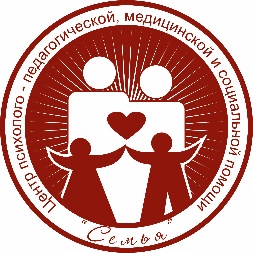 Памятка для родителей «Безопасность детей в интернете»Уфа – 2018 Уважаемые родители, выделите достаточное количество времени для того, чтобы вас ничто не отвлекало, а затем в подробностях расскажите ребенку о том, чего нельзя делать в сети интернет. На сегодняшний день в интернете можно найти много полезной информации, но на его просторах есть ресуры, к которым доступ детей недопустим – нежелательный контент. Это различные материалы и страницы, в которых нет вирусов и вредоносного программного обеспечения, но сама информация представляет опасность.Как родителям обезопасить ребенка:Расскажите своим детям, что в интернете много неправдоподобной информации, поэтому им необходимо интересоваться у вас, если они что-то не так поняли.Интересуйтесь у ребенка, что он ищет в интернете, что он там видел. Часто происходит так, что ребенку становится интересен один сайт, и он начинает открывать другие подобные сайты.Стоит установить программы родительского контроля и безопасного поиска, которые помогут в борьбе с нежелательным контентом.В семье должны быть правила по пользованию интернетом, благодаря которым ребенок четко будет знать, что делать, если он столкнулся с нежелательным контентом. Кроме этого, всегда надо помнить о временных нормах нахождения за компьютером, согласно возрасту ребенка.2) Интернет-знакомства – это способ виртуального общения и обмена информацией со сверстниками или единомышленниками.Как родителям обезопасить ребенка:Вы должны знать, с кем ребенок общается в интернете, поэтому проверяйте его контакты, задавайте вопросы.Если вы заметили, что ребенок часто общается с людьми старше своего возраста, то следует с ним об этом поговорить.Не стоит позволять ребенку встречаться со знакомым из интернета без вашего разрешения. Если он «горит желанием» встретиться с кем-то из виртуальных знакомых, то вам стоит обязательно сопроводить своего ребенка.Поговорите с ребенком и убедите его общаться в интернете вежливо и без грубостей.Учите ребенка адекватно реагировать на сообщения от других людей. Объясните, что не стоит продолжать общение с человеком, который проявляет агрессию. Если ребенок получает на электронную почту или другие сервисы оскорбления, стоит поменять контакты в интернете.Объясните ребенку, что не стоит давать знакомому из интернета личную информацию о себе, выкладывать фото, адрес и телефон без вашего разрешения. Новые виртуальные знакомства должны проходить под присмотром родителей.3) Кибербуллинг – это травля человека по интернету.Как родителям обезопасить ребенка:Если ребенка обидели, то помогите ему выйти из этой ситуации: на любом форуме или сайте можно заблокировать этого человека либо написать на него жалобу модератору. Если ребенку угрожают в интернете, можно попробовать собрать больше информации об этом человеке, скопировать сообщения, которые он присылал и обратиться в полицию.Объясните ребенку, что в интернете нельзя угрожать либо распространять сплетни.Следите за тем, чем занимается ребенок в сети, наблюдайте за его настроением после использования интернета.Если вы обнаружили в сети картинки унижения вашего ребенка, обязательно обратитесь в администрацию сервиса.Приучайте ребенка сообщать о любых угрозах или тревоге, связанных с интернетом. Если вы заметили, что он чего-то не договаривает, и вы не можете понять, что произошло, обратитесь к детскому психологу, который вам поможет.4) Вредоносные программы – это программы, наносящие какой-либо вред компьютеру, на котором они запускаются, или другим компьютерам в сети.Как родителям обезопасить ребенка:Необходимо установить на все компьютеры специализированные почтовые фильтры и антивирусные программы.Поясните ребенку, что не стоит скачивать из интернета все подряд, а только проверенную информацию.Обязательно копируйте важные документы на флеш-карту или диск.Раз в три месяца меняйте пароли в своих аккаунтах и не используйте излишне простые пароли.Стоит использовать лицензионные программы и данные только из проверенных сайтов.